BAC Conference 2016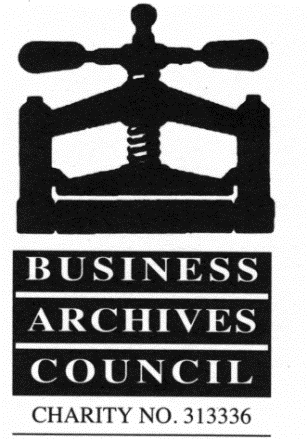 Branching out: the rewards and realities of diversifying your service ProgrammeChair: Michele BlaggRegistration9.30 – 10.20RefreshmentsAGM10.00 – 10.20BAC AGMComfort Break10.20 – 10.30Welcome10.30 – 10.40From ChairIce-breaker10.40 – 10.50BAC BingoKeynote speaker10.50 – 11.20Jeff James, The National ArchivesTBCRefreshments11.20 – 11.40Announcement11.40 – 11.45A word from the BAC ChairTheme 1: Moving beyond traditional archive functions11.45 – 12.15Helen Swinnerton, HSBC ArchivesA Different Reality: Seeing the archives through a new lens for HSBC150Theme 1: Moving beyond traditional archive functions12.15 – 12.45Sophie Clapp, Boots ArchivesExploiting the benefits of a good educationTheme 1: Moving beyond traditional archive functions12.45 – 1.00Micro-panelLunch1.00 – 2.00History Wall and Grain of Rice Sculpture tourTheme 2: Community impact on collecting, interpreting and cataloguing2.00 – 2.15Dr Andrew Flinn, University College LondonOpening up the archive: community and participatory approaches to archival functionsTheme 2: Community impact on collecting, interpreting and cataloguing2.15 – 2.30Kate Maisey, Gloucestershire Archives‘There’s nothing like a Lister’- volunteer involvement with the archive of R A Lister & Co Ltd of Dursley, engineersTheme 2: Community impact on collecting, interpreting and cataloguing2.30 – 2.45Laura Yeoman, Explore York Libraries and ArchivesOut of the strongroom and into the street: Exploring new directions in community engagementTheme 2: Community impact on collecting, interpreting and cataloguing2.45 – 3.00Sam Roberts, Ghostsigns and Better LettersGhost signs, Traces of an urban past – co-production and community archives3.00 – 3.20Micro-panelRefreshments3.20 – 3.35Theme 3: Making collections more relevant for the 21st century audience3.35 – 4.00Jake Berger, BBC Archive‘BBC Reminiscence Archive - Using archive material to help people with dementia ‘Theme 3: Making collections more relevant for the 21st century audience4.00 – 4:25Arike Oke, Rambert Archive‘Unboxing: Performing the archive on tour’Campfire discussion groups4.25 – 4.50A chance to reflect on what you’ve heard today and share your own experiences.Summary and close4.50 – 5.00From Chair5.00 – 6.00Transfer to Barclays for BAC Wadsworth Prize